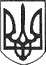 РЕШЕТИЛІВСЬКА МІСЬКА РАДАПОЛТАВСЬКОЇ ОБЛАСТІВИКОНАВЧИЙ КОМІТЕТРІШЕННЯ16 липня 2021 року                                                                                          № 200Про передачу майна з балансу Центру надання соціальних послуг Решетилівської міської ради 	Керуючись Законом України „Про місцеве самоврядування в Україні”, враховуючи звернення відділу освіти Решетилівської міської ради, з метою ефективного використання майна комунальної власності, виконавчий комітет Решетилівської  міської радиВИРІШИВ:1. Передати з 01 серпня 2021 року індивідуально визначене майно з балансу Центру надання соціальних послуг Решетилівської міської ради на баланс відділу освіти Решетилівської міської ради згідно з додатком 1.2. Передати з 01 серпня 2021 року індивідуально визначене майно з балансу Центру надання соціальних послуг Решетилівської міської ради на баланс виконавчого комітету Решетилівської міської ради згідно з додатком 2.	3. Створити комісію з приймання – передачі майна відділу освіти Решетилівської міської ради в складі:- Варшавської Лілії Анатоліївни – головного бухгалтера відділу освіти Решетилівської міської ради;- Костогриз Алли Миколаївни – начальника відділу освіти Решетилівської міської ради;- Хиль Оксани Вікторівни – директора Центру надання соціальних  послуг Решетилівської  міської  ради;- Хлистун Юлії Вікторівни – головного бухгалтера Центру надання соціальних  послуг Решетилівської міської ради.4. Створити комісію з приймання – передачі майна виконавчому комітету Решетилівської міської ради в складі:- Зигаленка Віктора Івановича – головного спеціаліста відділу з юридичних питань та управління комунальним майном виконавчого комітету Решетилівської міської ради;- Момот Світлани Григорівни – начальника відділу бухгалтерського обліку, звітності та адміністративно-господарського забезпечення виконавчого комітету Решетилівської міської ради — головного бухгалтера;- Сивинської Інни Василівни – першого заступника міського голови;- Хиль Оксани Вікторівни – директора Центру надання соціальних послуг Решетилівської міської ради;- Хлистун Юлії Вікторівни – головного бухгалтера Центру надання соціальних  послуг Решетилівської міської ради.	5. Контроль за виконанням рішення покласти на першого заступника міського голови Сивинську І.В.Секретар міської ради							Т.А. МалишДодаток 1до рішення виконавчого комітету16.07.2021 № 200ПЕРЕЛІКмайна, яке передається з балансу Центру надання соціальних послуг Решетилівської міської ради на баланс відділу освіти Решетилівської міської ради Директор Центру надання  соціальних  послуг Решетилівської  міської  ради					О.В. ХильДодаток 2до рішення виконавчого комітету16.07.2021 № 200ПЕРЕЛІКмайна, яке передається з балансу Центру надання соціальних послуг Решетилівської міської ради на баланс виконавчого комітету Решетилівської міської ради Директор Центру надання  соціальних  послуг Решетилівської  міської  ради					О.В. Хиль№ п/пНазваОдиниця виміруКількість1Оверлок «Jaguar»Т-74шт1 2Оверлок «Brother»шт13Швейна машина TYPICAL.GC 20 U 33шт14Швейна машина  «Brother»шт15Швейна машинка «Мінікон»шт16Стіл закрійнийшт17Розкрійний стілшт18Гладильна дошка шт19Оверлок бразерсшт110Утюг Скарлет с511шт111Утюг Скарлетшт112Бабіна велика сірам2789,0013Бабіна велика білам19683,0014Бабіна велика чорнам26125,0015Бабіна мала кольоровам8253,0016Нитка  бабіна мала (кольорова)м2190,0017Бабіна мала кольоровам546,0018Ножниці закрійнішт1№ п/пНазваОдиниця виміруКількість1Стіл перукарськийшт1